								                                         …/12/2021								                                                      Okul Müdürü…………………. MÜDÜRLÜĞÜ OKUL BAŞARI EKİBİ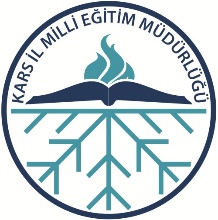 Ekipteki GöreviAdı SoyadıÜnvanıTelefonu